Application for Employment 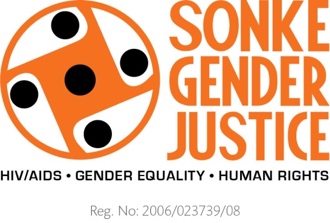 DATE: __________________________*denotes a compulsory field PERSONAL INFORMATION PERSONAL INFORMATION PERSONAL INFORMATION PERSONAL INFORMATION PERSONAL INFORMATION PERSONAL INFORMATION PERSONAL INFORMATION PERSONAL INFORMATION PERSONAL INFORMATION PERSONAL INFORMATION PERSONAL INFORMATION PERSONAL INFORMATION PERSONAL INFORMATION PERSONAL INFORMATION PERSONAL INFORMATION PERSONAL INFORMATION PERSONAL INFORMATION PERSONAL INFORMATION PERSONAL INFORMATION PERSONAL INFORMATION PERSONAL INFORMATION PERSONAL INFORMATION *Surname:*Surname:*Surname:*Surname:*First Names (as per ID/Passport):*First Names (as per ID/Passport):*First Names (as per ID/Passport):*First Names (as per ID/Passport):*First Names (as per ID/Passport):*First Names (as per ID/Passport):*First Names (as per ID/Passport):*First Names (as per ID/Passport):*First Names (as per ID/Passport):*First Names (as per ID/Passport):*First Names (as per ID/Passport):*First Names (as per ID/Passport):*First Names (as per ID/Passport):*First Names (as per ID/Passport):*First Names (as per ID/Passport):*First Names (as per ID/Passport):*First Names (as per ID/Passport):*First Names (as per ID/Passport):*Date of Birth: *Date of Birth: *Date of Birth: *Date of Birth: ID Number: ID Number: ID Number: ID Number: ID Number: ID Number: ID Number: ID Number: ID Number: ID Number: ID Number: ID Number: ID Number: ID Number: ID Number: ID Number: ID Number: ID Number: *RaceAfricanAfricanWhiteWhiteIndianIndianIndianIndianColouredColouredColoured*Sex*Sex*Sex*SexMaleMaleMaleMaleMaleMaleFemaleFemaleFemaleFemaleFemaleFemaleFemale*Do you have a disability?*Do you have a disability?*Do you have a disability?*Do you have a disability?YesYesYesYesYesYesNoNoNoNoNoNoNo*Are you a South African Citizen*Are you a South African Citizen*Are you a South African Citizen*Are you a South African CitizenYesYesYesYesYesYesNo No No No No No No If no, what is your Nationality If no, what is your Nationality If no, what is your Nationality If no, what is your Nationality *Do you have a valid work permit?*Do you have a valid work permit?*Do you have a valid work permit?*Do you have a valid work permit?YesYesYesYesYesYesNo No No No No No No Have you ever been convicted of a criminal offence or been dismissed from employment?Have you ever been convicted of a criminal offence or been dismissed from employment?Have you ever been convicted of a criminal offence or been dismissed from employment?Have you ever been convicted of a criminal offence or been dismissed from employment?Have you ever been convicted of a criminal offence or been dismissed from employment?Have you ever been convicted of a criminal offence or been dismissed from employment?Have you ever been convicted of a criminal offence or been dismissed from employment?CONTACT DETAILS CONTACT DETAILS CONTACT DETAILS CONTACT DETAILS CONTACT DETAILS CONTACT DETAILS CONTACT DETAILS CONTACT DETAILS CONTACT DETAILS CONTACT DETAILS CONTACT DETAILS CONTACT DETAILS CONTACT DETAILS CONTACT DETAILS CONTACT DETAILS CONTACT DETAILS CONTACT DETAILS CONTACT DETAILS CONTACT DETAILS CONTACT DETAILS CONTACT DETAILS CONTACT DETAILS Preferred language for correspondence Preferred language for correspondence Preferred language for correspondence Preferred language for correspondence Telephone number during office hours Telephone number during office hours Telephone number during office hours Telephone number during office hours Email address Email address Email address Email address *TERTIARY QUALIFICATIONS*TERTIARY QUALIFICATIONS*TERTIARY QUALIFICATIONS*TERTIARY QUALIFICATIONS*TERTIARY QUALIFICATIONS*TERTIARY QUALIFICATIONS*TERTIARY QUALIFICATIONS*TERTIARY QUALIFICATIONS*TERTIARY QUALIFICATIONS*TERTIARY QUALIFICATIONS*TERTIARY QUALIFICATIONS*TERTIARY QUALIFICATIONS*TERTIARY QUALIFICATIONS*TERTIARY QUALIFICATIONS*TERTIARY QUALIFICATIONS*TERTIARY QUALIFICATIONS*TERTIARY QUALIFICATIONS*TERTIARY QUALIFICATIONS*TERTIARY QUALIFICATIONS*TERTIARY QUALIFICATIONS*TERTIARY QUALIFICATIONS*TERTIARY QUALIFICATIONSQualification obtained Qualification obtained Qualification obtained Qualification obtained Qualification obtained InstitutionInstitutionInstitutionInstitutionInstitutionInstitutionInstitutionInstitutionInstitutionInstitutionInstitutionInstitutionInstitutionInstitutionYear Year Year *WORK EXPERIENCE*WORK EXPERIENCE*WORK EXPERIENCE*WORK EXPERIENCE*WORK EXPERIENCE*WORK EXPERIENCE*WORK EXPERIENCE*WORK EXPERIENCE*WORK EXPERIENCE*WORK EXPERIENCE*WORK EXPERIENCE*WORK EXPERIENCE*WORK EXPERIENCE*WORK EXPERIENCE*WORK EXPERIENCE*WORK EXPERIENCE*WORK EXPERIENCE*WORK EXPERIENCE*WORK EXPERIENCE*WORK EXPERIENCE*WORK EXPERIENCE*WORK EXPERIENCEMost relevant work experience (include position, organisation, dates and three key responsibilities).Most relevant work experience (include position, organisation, dates and three key responsibilities).Most relevant work experience (include position, organisation, dates and three key responsibilities).Most relevant work experience (include position, organisation, dates and three key responsibilities).Most relevant work experience (include position, organisation, dates and three key responsibilities).Most relevant work experience (include position, organisation, dates and three key responsibilities).Most relevant work experience (include position, organisation, dates and three key responsibilities).Most relevant work experience (include position, organisation, dates and three key responsibilities).Most relevant work experience (include position, organisation, dates and three key responsibilities).Most relevant work experience (include position, organisation, dates and three key responsibilities).Most relevant work experience (include position, organisation, dates and three key responsibilities).Most relevant work experience (include position, organisation, dates and three key responsibilities).Most relevant work experience (include position, organisation, dates and three key responsibilities).Most relevant work experience (include position, organisation, dates and three key responsibilities).Most relevant work experience (include position, organisation, dates and three key responsibilities).Most relevant work experience (include position, organisation, dates and three key responsibilities).Most relevant work experience (include position, organisation, dates and three key responsibilities).Most relevant work experience (include position, organisation, dates and three key responsibilities).Most relevant work experience (include position, organisation, dates and three key responsibilities).Most relevant work experience (include position, organisation, dates and three key responsibilities).Most relevant work experience (include position, organisation, dates and three key responsibilities).Most relevant work experience (include position, organisation, dates and three key responsibilities).EmployerEmployerPosition heldPosition heldPosition heldPosition heldPosition heldPosition heldFromFromFromFromFromFromFromFromToToToKey responsibilitiesKey responsibilitiesKey responsibilitiesEmployerEmployerPosition heldPosition heldPosition heldPosition heldPosition heldPosition heldMMMMMMYYYYYYYYMMMMMMYYExperience within public transport (required)Experience within public transport (required)Experience within public transport (required)Experience within public transport (required)Experience within public transport (required)Experience within public transport (required)Experience within public transport (required)Experience within public transport (required)Experience within public transport (required)Experience within public transport (required)Experience within public transport (required)Experience within public transport (required)Experience within public transport (required)Experience within public transport (required)Experience within public transport (required)Experience within public transport (required)Experience within public transport (required)Experience within public transport (required)Experience within public transport (required)Experience within public transport (required)Experience within public transport (required)Experience within public transport (required)*THREE MOST RECENT WRITTEN PUBLICATIONS (academic or popular)*THREE MOST RECENT WRITTEN PUBLICATIONS (academic or popular)*THREE MOST RECENT WRITTEN PUBLICATIONS (academic or popular)*THREE MOST RECENT WRITTEN PUBLICATIONS (academic or popular)*THREE MOST RECENT WRITTEN PUBLICATIONS (academic or popular)*THREE MOST RECENT WRITTEN PUBLICATIONS (academic or popular)*THREE MOST RECENT WRITTEN PUBLICATIONS (academic or popular)*THREE MOST RECENT WRITTEN PUBLICATIONS (academic or popular)*THREE MOST RECENT WRITTEN PUBLICATIONS (academic or popular)*THREE MOST RECENT WRITTEN PUBLICATIONS (academic or popular)*THREE MOST RECENT WRITTEN PUBLICATIONS (academic or popular)*THREE MOST RECENT WRITTEN PUBLICATIONS (academic or popular)*THREE MOST RECENT WRITTEN PUBLICATIONS (academic or popular)*THREE MOST RECENT WRITTEN PUBLICATIONS (academic or popular)*THREE MOST RECENT WRITTEN PUBLICATIONS (academic or popular)*THREE MOST RECENT WRITTEN PUBLICATIONS (academic or popular)*THREE MOST RECENT WRITTEN PUBLICATIONS (academic or popular)*THREE MOST RECENT WRITTEN PUBLICATIONS (academic or popular)*THREE MOST RECENT WRITTEN PUBLICATIONS (academic or popular)*THREE MOST RECENT WRITTEN PUBLICATIONS (academic or popular)*THREE MOST RECENT WRITTEN PUBLICATIONS (academic or popular)*THREE MOST RECENT WRITTEN PUBLICATIONS (academic or popular)1.2.3. 1.2.3. 1.2.3. 1.2.3. 1.2.3. 1.2.3. 1.2.3. 1.2.3. 1.2.3. 1.2.3. 1.2.3. 1.2.3. 1.2.3. 1.2.3. 1.2.3. 1.2.3. 1.2.3. 1.2.3. 1.2.3. 1.2.3. 1.2.3. 1.2.3. * THREE EXAMPLES OF WORKING WITHIN COALITIONS OR PARTNERSHIPS OR SERVING ON APPROPRIATE COMMITTEES:* THREE EXAMPLES OF WORKING WITHIN COALITIONS OR PARTNERSHIPS OR SERVING ON APPROPRIATE COMMITTEES:* THREE EXAMPLES OF WORKING WITHIN COALITIONS OR PARTNERSHIPS OR SERVING ON APPROPRIATE COMMITTEES:* THREE EXAMPLES OF WORKING WITHIN COALITIONS OR PARTNERSHIPS OR SERVING ON APPROPRIATE COMMITTEES:* THREE EXAMPLES OF WORKING WITHIN COALITIONS OR PARTNERSHIPS OR SERVING ON APPROPRIATE COMMITTEES:* THREE EXAMPLES OF WORKING WITHIN COALITIONS OR PARTNERSHIPS OR SERVING ON APPROPRIATE COMMITTEES:* THREE EXAMPLES OF WORKING WITHIN COALITIONS OR PARTNERSHIPS OR SERVING ON APPROPRIATE COMMITTEES:* THREE EXAMPLES OF WORKING WITHIN COALITIONS OR PARTNERSHIPS OR SERVING ON APPROPRIATE COMMITTEES:* THREE EXAMPLES OF WORKING WITHIN COALITIONS OR PARTNERSHIPS OR SERVING ON APPROPRIATE COMMITTEES:* THREE EXAMPLES OF WORKING WITHIN COALITIONS OR PARTNERSHIPS OR SERVING ON APPROPRIATE COMMITTEES:* THREE EXAMPLES OF WORKING WITHIN COALITIONS OR PARTNERSHIPS OR SERVING ON APPROPRIATE COMMITTEES:* THREE EXAMPLES OF WORKING WITHIN COALITIONS OR PARTNERSHIPS OR SERVING ON APPROPRIATE COMMITTEES:* THREE EXAMPLES OF WORKING WITHIN COALITIONS OR PARTNERSHIPS OR SERVING ON APPROPRIATE COMMITTEES:* THREE EXAMPLES OF WORKING WITHIN COALITIONS OR PARTNERSHIPS OR SERVING ON APPROPRIATE COMMITTEES:* THREE EXAMPLES OF WORKING WITHIN COALITIONS OR PARTNERSHIPS OR SERVING ON APPROPRIATE COMMITTEES:* THREE EXAMPLES OF WORKING WITHIN COALITIONS OR PARTNERSHIPS OR SERVING ON APPROPRIATE COMMITTEES:* THREE EXAMPLES OF WORKING WITHIN COALITIONS OR PARTNERSHIPS OR SERVING ON APPROPRIATE COMMITTEES:* THREE EXAMPLES OF WORKING WITHIN COALITIONS OR PARTNERSHIPS OR SERVING ON APPROPRIATE COMMITTEES:* THREE EXAMPLES OF WORKING WITHIN COALITIONS OR PARTNERSHIPS OR SERVING ON APPROPRIATE COMMITTEES:* THREE EXAMPLES OF WORKING WITHIN COALITIONS OR PARTNERSHIPS OR SERVING ON APPROPRIATE COMMITTEES:* THREE EXAMPLES OF WORKING WITHIN COALITIONS OR PARTNERSHIPS OR SERVING ON APPROPRIATE COMMITTEES:* THREE EXAMPLES OF WORKING WITHIN COALITIONS OR PARTNERSHIPS OR SERVING ON APPROPRIATE COMMITTEES:1.2.3. 1.2.3. 1.2.3. 1.2.3. 1.2.3. 1.2.3. 1.2.3. 1.2.3. 1.2.3. 1.2.3. 1.2.3. 1.2.3. 1.2.3. 1.2.3. 1.2.3. 1.2.3. 1.2.3. 1.2.3. 1.2.3. 1.2.3. 1.2.3. 1.2.3. *REFERENCES*REFERENCES*REFERENCES*REFERENCES*REFERENCES*REFERENCES*REFERENCES*REFERENCES*REFERENCES*REFERENCES*REFERENCES*REFERENCES*REFERENCES*REFERENCES*REFERENCES*REFERENCES*REFERENCES*REFERENCES*REFERENCES*REFERENCES*REFERENCES*REFERENCESNameNameNameNameNameRelationship to you Relationship to you Relationship to you Relationship to you Relationship to you Relationship to you Relationship to you Contact details Contact details Contact details Contact details Contact details Contact details Contact details Contact details Contact details Contact details 